          جمهورية العراقوزارة التعليم العالي و البحث العلمي                                                  اسم الجامعة: ديالى 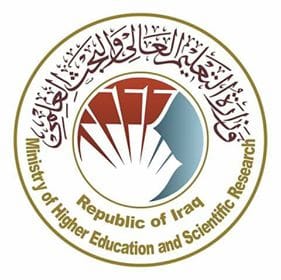   جهاز الإشراف والتقويم العلمي                                                      اسم الكلية  : كلية الفنون الجميلة                                                                                                                اسم القسم  : التربية الفنية اسم المحاضر الثلاثي:  م. عادل عطا الله خليفة                                                                  اسم المرحلة: الرابعة                                                                                              اللقب العلمي : مدرس                                                                                                      المؤهل العلمي:  ماجستيرمكان العمل : كلية الفنون الجميلية                                                                                                               جدول الدروس الاسبوعي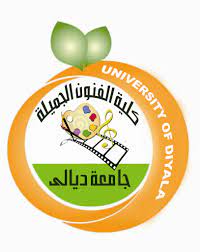           جمهورية العراق                                                           اسم الجامعة: ديالى وزارة التعليم العالي و البحث العلمي                                                 اسم الكلية  : كلية الفنون الجميلة  جهاز الاشراف و التقويم العلمي                                                               اسم القسم  : التربية الفنية                                                                                               اسم المرحلة: الثالثة                                                                                                       اسم المحاضر الثلاثي:  م.عادل عطا الله خليفة                                                                                               اللقب العلمي : مدرس                                                                                             المؤهل العلمي:  ماجستير                                                                                   مكان العمل : كلية الفنون الجميلة                                                                                                       جدول الدروس الاسبوعي توقيع الاستاذ:                                                                                                                    توقيع رئيس القسم:الاسمعادل عطا الله خليفة الزيديعادل عطا الله خليفة الزيديعادل عطا الله خليفة الزيديالبريد الالكترونيm.a.adl10@uodiyala.edu.iqm.a.adl10@uodiyala.edu.iqm.a.adl10@uodiyala.edu.iqاسم المادة جدارياتجدارياتجدارياتمقرر الفصلسنويسنويسنوياهداف المادة تهدف المادة الى تنمية القدرات المهارية في رسم الجدارياتتهدف المادة الى تنمية القدرات المهارية في رسم الجدارياتتهدف المادة الى تنمية القدرات المهارية في رسم الجدارياتتوصيف المادة مادة عملية بواقع محاضره اسبوعيا على مدار ثلاثين اسبوعمادة عملية بواقع محاضره اسبوعيا على مدار ثلاثين اسبوعمادة عملية بواقع محاضره اسبوعيا على مدار ثلاثين اسبوع
الكتب المنهجيةلاتوجدلاتوجدلاتوجدالمصادر الخارجيةتقديرات الفصلالفصل الدراسي الاول    الفصل الدراسي الثاني الامتحان النهائيتقديرات الفصل50 %50%لايوجدالاسبوعالتاريخالمادة النظريةالمادة العمليةالمادة العمليةالملاحظات1التعرف بمادة الجدارياتالتعرف بمادة الجداريات2علاقة الجداريات بالفنون الاخرىعلاقة الجداريات بالفنون الاخرى3انواع الجدارياتانواع الجداريات4الجداريات التصميمية باسلوب الحاسوبالجداريات التصميمية باسلوب الحاسوب5جداريات الفسيفساءجداريات الفسيفساء6توظيف الجماليات في الرسوم الجداريةتوظيف الجماليات في الرسوم الجدارية7استخدام التقنيات المتنوعة بتنفيذ الجدارياتاستخدام التقنيات المتنوعة بتنفيذ الجداريات8استخدام تقنية تلصيق الزجاج في تنفيذ الجداريةاستخدام تقنية تلصيق الزجاج في تنفيذ الجدارية9استخدام تقنية تلصيق الزجاج في تنفيذ الجداريةاستخدام تقنية تلصيق الزجاج في تنفيذ الجدارية10استخدام تقنية تلصيق الزجاج في تنفيذ الجداريةاستخدام تقنية تلصيق الزجاج في تنفيذ الجدارية11استخدام تقنية تلصيق الورق الملون في تنفيذ الجداريةاستخدام تقنية تلصيق الورق الملون في تنفيذ الجدارية12استخدام تقنية تلصيق الورق الملون في تنفيذ الجداريةاستخدام تقنية تلصيق الورق الملون في تنفيذ الجدارية13استخدام تقنية تلصيق الورق الملون في تنفيذ الجداريةاستخدام تقنية تلصيق الورق الملون في تنفيذ الجدارية14تنفيذ جدارية خارجيةتنفيذ جدارية خارجية15تنفيذ جدارية خارجيةتنفيذ جدارية خارجيةعطلة نصف السنةعطلة نصف السنةعطلة نصف السنةعطلة نصف السنةعطلة نصف السنةعطلة نصف السنة1تنفيذ جدارية خارجية2تنفيذ جدارية خارجية3تنفيذ جدارية خارجية4تنفيذ جدارية خارجية5تنفيذ جدارية خارجية6تنفيذ جداريات السيراميك7تنفيذ جداريات السيراميك8تنفيذ جداريات السيراميك9تنفيذ جداريات السيراميك10تنفيذ جداريات السيراميك11تنفيذ الجداريات المجسمة12تنفيذ الجداريات المجسمة13تنفيذ الجداريات المجسمة14تنفيذ الجداريات المجسمة15تنفيذ الجداريات المجسمة